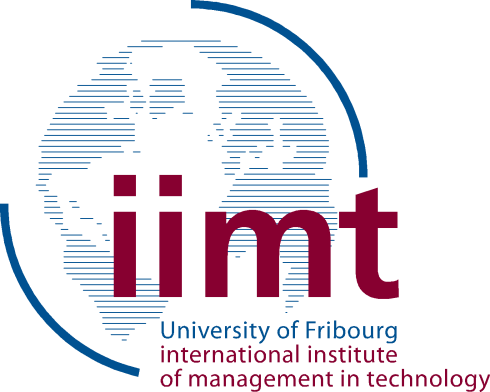 <Student Name><Titel><Untertitel>iimtLehrstuhl für Management der Informations- und Kommunikationstechnologie, international institute of management in technology, Universität FribourgGutachter: 	Prof. Dr. Stephanie Teufelvorgelegt von<Student><Student-ID>	Dankeswort Dieses Dokument dient als ‘ready-to-use’ Vorlage für die Abschlussarbeit. Den Studierenden wird empfohlen die Abschlussarbeit direkt in dieses Dokument zu schreiben. Die Formatierung der Arbeit erfolgt den gemäss hier vorgestellten Prinzipien. Das Dokument gibt zu folgenden Punkten Aufschlüsse:korrekte Beschriftung von Abbildungen/Tabellen/Formeln, klärt den Einsatz von Referenzen und Literaturverwaltungssoftwares, undschildert wie eine wissenschaftliche Abschlussarbeit zu gliedern ist.Falls weitere Fragen, Anmerkungen, Verbesserungen, oder Unklarheiten hinsichtlich der Formatierung der Arbeit aufkommen, sind diese mit dem betreuenden Assistenten/der betreuenden Assistentin am iimt vorzeitig zu klären.	Management SummaryText, Text, Text	InhaltsverzeichnisDankeswort	IManagement Summary	IIInhaltsverzeichnis	IIIAbbildungsverzeichnis	IVTabellenverzeichnis	VAbkürzungsverzeichnis	VI1	Einleitung	12	Formatierung der Abschlussarbeit	22.1	Abbildungen, Tabellen, Formeln	22.2	Zitate und Quellenangaben	42.2.1	Gliederung	42.2.2	Gliederung Teil 2	53	Kapitelname	64	Kapitelname	75	Kapitelname	86	Schlussbetrachtung und Ausblick	9Literaturverzeichnis	VIIIAnhang 1: xxx	IXAnhang 2: Eigenständigkeitserklärung	XDiese Passage muss gelöscht werden: Die Kapitel ‘Einleitung’ bis und mit ‘Schlusskapitel’ haben arabische Seitenzahlen, dies restlichen Seiten deren römischen .	AbbildungsverzeichnisAbbildung 1: Beispiel ‘Abbildung’	2Abbildung 2: Beispiel ‘Abbildung mit Quelle’	3Abbildung 3: ideas@iimt-Logo	7	TabellenverzeichnisTabelle 1: Beispiel 'Tabelle'	3Tabelle 2: Beispiel 'Tabelle mit Quelle'	4Tabelle 3: weitere Bespieltabelle	7	AbkürzungsverzeichnisEinleitungLorem ipsum dolor sit amet, consetetur sadipscing elitr, sed diam nonumy eirmod tempor invidunt ut labore et dolore magna aliquyam erat, sed diam voluptua. At vero eos et accusam et justo duo dolores et ea rebumFormatierung der AbschlussarbeitLorem ipsum dolor sit amet, consetetur sadipscing elitr, sed diam nonumy eirmod tempor invidunt ut labore et dolore magna aliquyam erat, sed diam voluptua. At vero eos et accusam et justo duo dolores et ea rebum. Stet clita kasd gubergren, no sea takimata sanctus est Lorem ipsum dolor sit amet. Lorem ipsum dolor sit amet, consetetur sadipscing elitr, sed diam nonumy eirmod tempor invidunt ut labore et dolore magna aliquyam erat, sed diam voluptua. Application Programming Interfaces (API) vero eos et accusam et justo duo dolores et ea rebum. Stet clita kasd gubergren, no sea takimata sanctus est Lorem ipsum dolor sit amet: Social Value Orientation (SVO)Abbildungen, Tabellen, FormelnAbbildungen/Tabellen/mathematische Formeln (ATF) sind im Text fortlaufend zu nummerieren und zu beschriften. Bei Tabellen steht die Beschriftung oben, bei Abbildungen und mathematischen Formeln unten (vgl. Beispiele in diesem Kapitel).Abbildung 1: Beispiel ‘Abbildung’Abbildungen dürfen in Tabellen eingefügt werden (Rahmen der Tabelle muss entfernt werden). Dadurch sind Abbildungen einfacher in ein Word Dokument einzufügen. Die Bezeichnungen der Abbildungen/Tabellen/Formeln müssen als ‘Verweis’ formatiert werden, und nicht als ‘Text’ (wie dieser Fliesstext). Abbildungen und Tabellen, welche nicht vom Autor/ von der Autorin stammen, müssen als solche gekennzeichnet sein (siehe: Abbildung 2). Die Quelle zur Abbildung muss als ‘Quelle’ formatiert werden.Abbildung 2: Beispiel ‘Abbildung mit Quelle’Quelle: Geels et al. 2017, S.1244Tabellen müssen, wenn möglich einheitlich gestaltet werden. Die Titel innerhalb der Tabelle können sich optisch vom Rest des Tabelleninhaltes abgrenzen. Im Allgemeinen soll die Schriftgrösse des Tabellentextes etwas kleiner als im Fliesstext sein. Die Beschriftung der Tabelle erfolgt oberhalb der Tabelle. Tabellen inkl. Beschriftung, welche sich über mindestens 2 Seiten erstrecken, müssen entweder mit der Tabellenoption ‘Überschrift wiederholen’, oder mit einem Seitenumbruch vor der Tabelle inkl. Beschriftung (siehe Tabelle 2) korrigiert werden.Tabelle 1: Beispiel 'Tabelle'Werden Abbildungen/Tabellen/Formeln in abgeänderter Form aus einer Quelle wiedergegeben, muss dies ebenfalls erwähnt werden (Tabelle 2).Tabelle 2: Beispiel 'Tabelle mit Quelle'Quelle: Hertig 2019, angepasstFormeln müssen mit der ‘Word’-Einfügen Option erstellt werden. Formeln sollten getrennt vom Fliesstext eingefügt werden. Formel 1: Beispiel ‘Formel’Werden weniger als 3 Abbildungen/Tabellen/Formeln/Abkürzungen benutzt, muss kein einsprechendes Verzeichnis in die Arbeit eingefügt werden.Zitate und QuellenangabenZitate und Quellenangaben müssen gemäss Harvard oder APA Richtlinien erfolgen. Genauere Informationen zu den Harvard und APA Zitierungsrichtlinien sind sowohl unter akademischen Homepages, als auch in relevanten Büchern im Bibliotheksverbund zu finden.Das Einfügen der Referenzen darf nicht manuell erfolgen. Empfehlenswert sind die Werkzeuge von Microsoft Office Word© und vor allem die Literaturverwaltungssoftwares ‘Citavi’ oder ‘Zotero’. Sowohl ‘Citavi’ als auch ‘Zotero’ stehen Studierenden der Universität kostenlos zur Verfügung (Stand März 2019). Das Verwenden dieser Werkzeuge muss dem Assistenten/der Assistentin frühzeitig kommuniziert werden. GliederungDie Abschlussarbeit kann Kapitel bis zur dritten Stufe gliedern. vierstufige Gliederungen, z.B. 2.2.1.1 werden in der Regel nicht akzeptiert. Bei Bedarf können ‘Falsch-Überschriften’ benutzt werden um Kapitel zu strukturieren:Falsch-Überschrift 1Lorem ipsum dolor sit amet, consetetur sadipscing elitr, sed diam nonumy eirmod tempor invidunt ut labore et dolore magna aliquyam erat, sed diam voluptua. At vero eos et accusam et justo duo dolores et ea rebumFalsch-Überschrift 2Lorem ipsum dolor sit amet, consetetur sadipscing elitr, sed diam nonumy eirmod tempor invidunt ut labore et dolore magna aliquyam erat, sed diam voluptua. At vero eos et accusam et justo duo dolores et ea rebumFalsch-Überschrift 3Lorem ipsum dolor sit amet, consetetur sadipscing elitr, sed diam nonumy eirmod tempor invidunt ut labore et dolore magna aliquyam erat, sed diam voluptua. At vero eos et accusam et justo duo dolores et ea rebumGliederung Teil 2Auf ein Unterkapitel muss zwingenderweise mindestens weiteres Unterkapitel folgen. Beispiel: auf ‘Unterkapitel 1.1’ muss ‘Unterkapitel 1.2’ folgen. Ein Unterkapitel darf somit nicht einzeln ein Kapitel gliedern. Folgendes Beispiel ist somit fehlerhaft: ‘Kapitel 1’, ‘Unterkapitel 1.1’, ‘Kapitel 2’.Zudem muss vor jedem Kapitel ein Seiten- oder Abschnittswechsel erfolgen (Siehe nachfolgender Umbruch). Dies gilt jedoch nicht für Unterkapitel.KapitelnameKapitelnameLorem ipsum dolor sit amet, consetetur sadipscing elitr, sed diam nonumy eirmod tempor invidunt ut labore et dolore magna aliquyam erat, sed diam voluptua. At vero eos et accusam et justo duo dolores et ea rebumAbbildung 3: ideas@iimt-LogoLorem ipsum dolor sit amet, consetetur sadipscing elitr, sed diam nonumy eirmod tempor invidunt ut labore et dolore magna aliquyam erat, sed diam voluptua. At vero eos et accusam et justo duo dolores et ea rebumTabelle 3: weitere BespieltabelleKapitelnameSchlussbetrachtung und Ausblick	Literaturverzeichnis	Anhang 1: xxx	Anhang 2: EigenständigkeitserklärungIch bestätige mit meiner Unterschrift, dass ich die Arbeit persönlich erstellt und dabei nur die aufgeführten Quellen und Hilfsmittel verwendet sowie wörtliche Zitate und Paraphrasen als solche gekennzeichnet habe.Es ist mir bekannt, dass andernfalls die Fakultät gemäss der Entscheidung des Fakultätsrats vom 09.11.2004 das Recht hat, den auf Grund dieser Arbeit verliehenen Titel zu entziehen.Ich erkläre hiermit weiterhin, dass diese Arbeit bzw. Teile daraus noch nicht in dieser Form an anderer Stelle als Prüfungsleistung eingereicht worden sind, gemäss der Entscheidung des Fakultätsrats vom 18.11.2013.……………………………..……, den ...................................... 20.....................................................(Unterschrift)APIApplication Programming InterfacesATFAbbildungen/Tabellen/FormelnSVOSocial Value Orientation.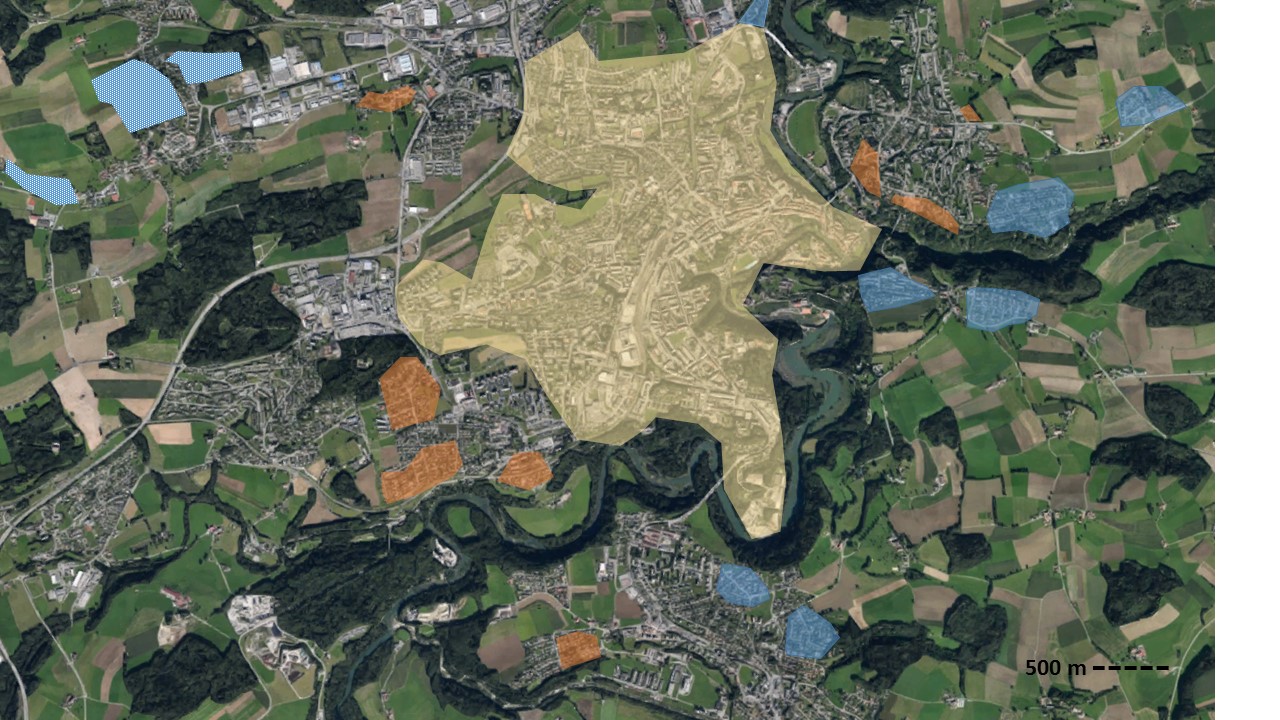 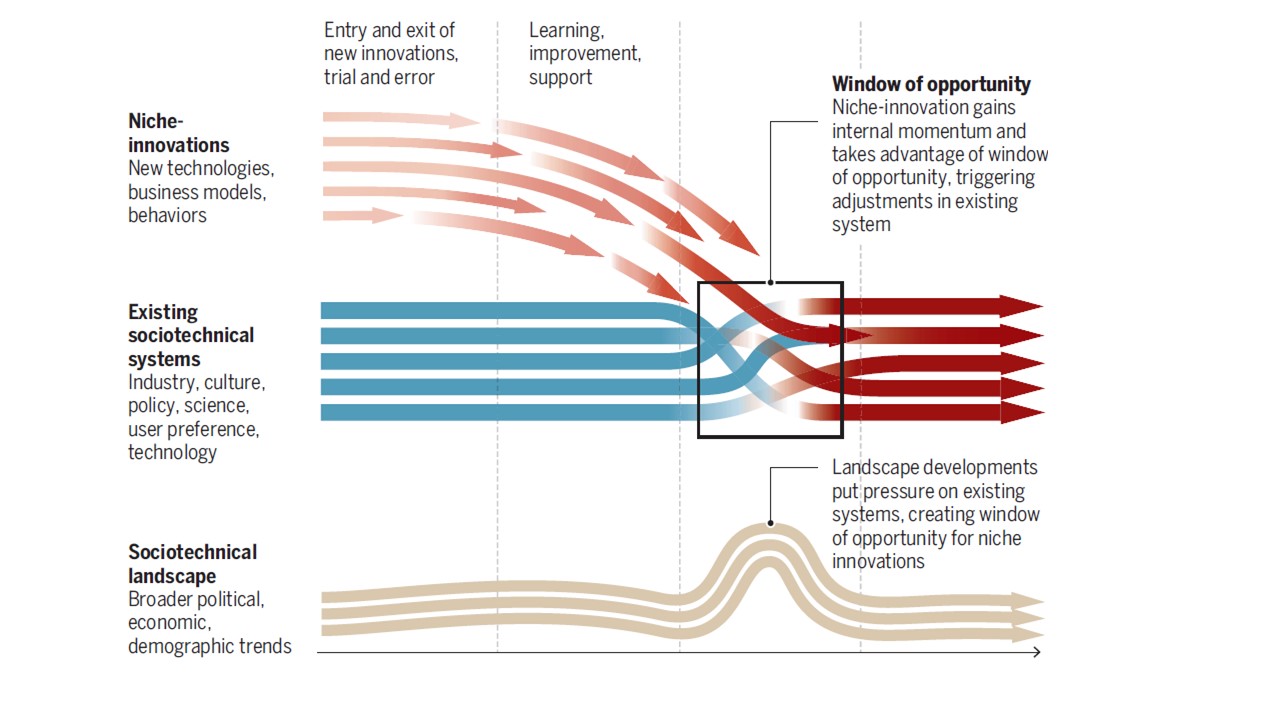 KriterienSample ‘A’Sample ‘B’Grösse100 Einheiten95 EinheitenOrtschaftQuartier ‘Pérolles’Quartier ‘Jura’Anteil ‘Rentner’16.00%11.25%KriterienSample ‘1’Sample ‘2’Grösse321 Einheiten34 EinheitenOrtschaftQuartier ‘Fenettaz’Quartier ‘Kleinschönberg’Anteil Rentner16.00%11.25%Anteil Vereinsmitglieder32.18%12%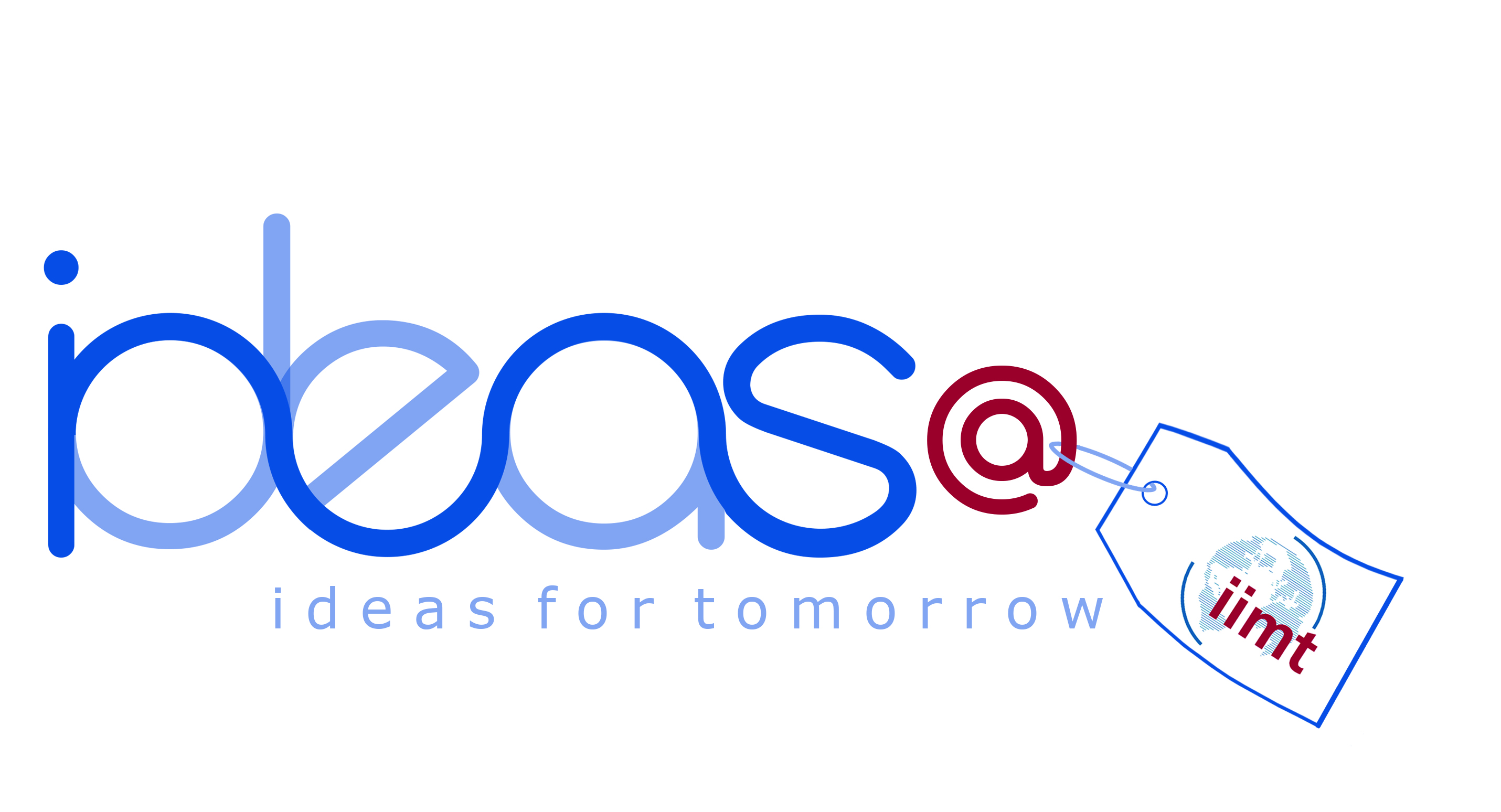 KriterienSample ‘A’Sample ‘B’Grösse100 Einheiten95 EinheitenOrtschaftQuartier ‘AugeQuartier ‘NeuvevilleAnteil ‘Rentner’44.00%41.25%